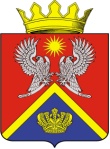 АДМИНИСТРАЦИЯ СУРОВИКИНСКОГО МУНИЦИПАЛЬНОГО РАЙОНА ВОЛГОГРАДСКОЙ ОБЛАСТИ ПОСТАНОВЛЕНИЕот 12.04.2022                                   № 299О внесении изменений в постановление администрации  Суровикинского муниципального района Волгоградской области от 16.10.2012 № 1516«Об утверждении перечня муниципальных услуги государственных услуг в сфере переданныхполномочий, предоставляемых администрацией Суровикинского муниципального районаВолгоградской области и ее структурнымиподразделениями, в том числе услуг, предоставляемыхв электронной форме»Администрация Суровикинского муниципального района Волгоградской области постановляет:1. Внести в постановление администрации Суровикинского муниципального района Волгоградской области от 16.10.2012 №1516 «Об утверждении перечня муниципальных услуг и государственных услуг в сфере переданных полномочий, предоставляемых администрацией Суровикинского муниципального района Волгоградской области и ее структурными подразделениями, в том числе услуг, предоставляемых в электронной форме» (далее - Постановление) следующие изменения:1) пункт 1 изложить в следующей редакции:«1. Утвердить перечень муниципальных услуг и государственных услуг в сфере переданных полномочий, предоставляемых администрацией Суровикинского муниципального района Волгоградской области и ее структурными подразделениями, в том числе услуг, предоставляемых в электронной форме, согласно приложению.»;2) в пункте 2 слова «в приложении № 1» заменить словами «в приложении»;       3) приложение к Постановлению изложить в новой редакции согласно приложению.2. Настоящее постановление вступает в силу после его  обнародования путем размещения на информационном стенде в здании администрации Суровикинского муниципального района, расположенном по адресу: Волгоградская область, г. Суровикино, ул. Ленина, д. 64.Глава Суровикинскогомуниципального района	                     Р.А. Слива